Plan LogicThe heart of the programming process lies in planning the program’s logic. During this phase of the programming process, the programmer plans the steps to the program, deciding what steps to include and how to order them. The programmer doesn’t worry about the syntax of any particular language at this point, just about figuring out what sequence of events will lead from the available input to the desired output.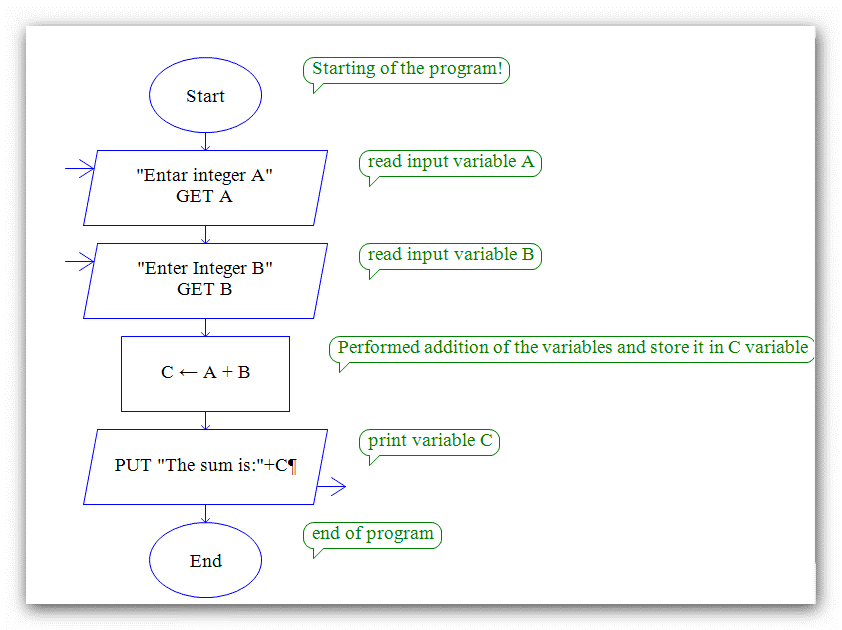 